Person—person identifier (within establishment/agency), XXXXXX[X(14)]Exported from METEOR(AIHW's Metadata Online Registry)© Australian Institute of Health and Welfare 2024This product, excluding the AIHW logo, Commonwealth Coat of Arms and any material owned by a third party or protected by a trademark, has been released under a Creative Commons BY 4.0 (CC BY 4.0) licence. Excluded material owned by third parties may include, for example, design and layout, images obtained under licence from third parties and signatures. We have made all reasonable efforts to identify and label material owned by third parties.You may distribute, remix and build on this website’s material but must attribute the AIHW as the copyright holder, in line with our attribution policy. The full terms and conditions of this licence are available at https://creativecommons.org/licenses/by/4.0/.Enquiries relating to copyright should be addressed to info@aihw.gov.au.Enquiries or comments on the METEOR metadata or download should be directed to the METEOR team at meteor@aihw.gov.au.Person—person identifier (within establishment/agency), XXXXXX[X(14)]Identifying and definitional attributesIdentifying and definitional attributesMetadata item type:Data ElementShort name:Person identifierSynonymous names:Person identifierMETEOR identifier:270052Registration status:Community Services (retired), Superseded 25/08/2005Health, Superseded 04/05/2005Data element concept attributesData element concept attributesIdentifying and definitional attributesIdentifying and definitional attributesData element concept:Person—person identifier (within establishment/agency)METEOR identifier:269523Registration status:Community Services (retired), Superseded 25/08/2005Health, Superseded 04/05/2005Definition:Person identifier unique within an establishment or agency.Context:This item could be used for editing at the agency, establishment or collection authority level and, potentially, for episode linkage. There is no intention that this item would be available beyond collection authority level.Object class:PersonProperty:Person identifierSource and reference attributesSource and reference attributesSubmitting organisation:National Health Data CommitteeNational Community Services Data CommitteeValue domain attributes Value domain attributes Identifying and definitional attributesIdentifying and definitional attributesValue domain:Identifier XXXXXX[X(14)]METEOR identifier:270657Registration status:Aged Care, Standard 30/06/2023Community Services (retired), Standard 01/03/2005Disability, Standard 13/08/2015Early Childhood, Standard 08/04/2013Health, Standard 01/03/2005Independent Hospital Pricing Authority, Standard 01/11/2012Indigenous, Standard 11/08/2014National Health Performance Authority (retired), Retired 01/07/2016Youth Justice, Standard 15/02/2022Definition:A logical combination of valid alphanumeric characters that identify an entity.Representational attributesRepresentational attributesRepresentational attributesRepresentation class:IdentifierIdentifierData type:StringStringFormat:XXXXXX[X(14)]XXXXXX[X(14)]Maximum character length:2020Source and reference attributesSource and reference attributesSubmitting organisation:Australian Institute of Health and Welfare
Data element attributes Data element attributes Collection and usage attributesCollection and usage attributesGuide for use:Individual agencies, establishments or collection authorities may use their own alphabetic, numeric or alphanumeric coding systems.Source and reference attributesSource and reference attributesSubmitting organisation:National Health Data CommitteeNational Community Services Data CommitteeRelational attributesRelational attributesRelated metadata references:Has been superseded by Person—person identifier, XXXXXX[X(14)]       Community Services (retired), Standard 25/08/2005       Disability, Standard 13/08/2015       Early Childhood, Standard 08/04/2013       Health, Standard 04/05/2005       Independent Hospital Pricing Authority, Standard 01/11/2012       Indigenous, Standard 11/08/2014       National Health Performance Authority (retired), Retired 01/07/2016       Youth Justice, Standard 15/02/2022
Is re-engineered from  Person identifier, version 2, DE, Int. NCSDD & NHDD, NCSIMG & NHIMG, Superseded 01/03/2005.pdf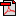  (15.4 KB)       No registration statusImplementation in Data Set Specifications:Health care client identification       Health, Superseded 04/05/2005DSS specific information: Field cannot be blank.

